10 рекомендаций, как приучить ребенка к порядку 

Расскажите ребенку, зачем нужно убирать. Нам не стоит забывать, что дети не всегда знают, зачем совершать то или иное действие. Поэтому им стоит часто напоминать, объяснять мотивы и акцентировать внимание на результате. Недостаточно просто сказать “Надо убирать”. Стоит объяснять, в чем цель уборки. К примеру, можно сказать так: “Намного легче искать вещи, если у них есть свое место. Ты всегда знаешь, где что лежит и легко можешь взять то, что тебе понадобится. Очень красиво, когда в комнате чисто. В такой комнате приятно находиться”. У ребенка будет больше желания убирать, если он будет знать, зачем он это делает.

Сортируйте игрушки. Сделайте несколько отдельных ящиков и коробочек для игрушек. Они обязательно должны быть красивыми и яркими. Это будут домики для игрушек. Чтобы убрать игрушки, вместе с малышом рассортируйте их. Отдельно живет лего, отдельно кубики, отдельно машинки и т.д. Можно поиграть: кто быстрее соберет свою коробку. Это также поможет поддержать порядок в комнате. Ведь если малыш захочет поиграть с машинками, ему не придется переворачивать все игрушки вверх ногами, чтобы отыскать эти машинки.

Мотивируйте детей к уборке. Александра предлагает сделать на холодильнике табличку, где будет имя ребенка и колонка для записи дел, которые он должен сделать. Если деток несколько — это еще интереснее! Можно выполнять на скорость. Кроме домашних обязанностей, в табличку можно вписать что-то нестандартное и интересное. Например, удивить папу, спеть песню.

Помогайте ребенку убирать. Если ребенок никак не приступит к уборке, предложите ему помощь. Обычно уже через несколько минут ребенок может продолжать самостоятельно убирать и довести до конца уборку — тоже уже без вашей помощи.

Не наказывайте уборкой! Это очень важно. Если использовать уборку в качестве наказания, ребенок очень быстро сформирует негативное отношение к ней. И он совсем не будет проявлять желания поддерживать чистоту.

Убирайте играя. Заинтересуйте деток с помощью игры, в процессе которой вы и наведете порядок. Можно устроить соревнования по уборке: кто лучше или кто быстрее.

Используйте метод счета до 100. Если ребенок не хочет убирать разбросанные игрушки, скажите: “Я считаю до 100, а потом начну подметать и выбрасывать в мусор все, что валяется!” Пока вы будете считать, ребенок обязательно уберет игрушки.

Хвалите ребенка за уборку и акцентируйте внимание на ее плюсах. После того, как малыш навел порядок, похвалите его и продолжите фразой: “Смотри, как чисто стало! Как красиво! Как приятно играть, когда кругом порядок!”

Всегда предупреждайте о возможных последствиях. Если вы просите ребенка убрать, всегда сразу же предупреждайте, что произойдет, если он этого не выполнит. Только не забывайте выполнять обещания по наказанию.

Показывайте пример ребенку. Не требуйте от ребенка того, что не делаете сами. Если в ваших вещах хаос, то ни один из вышеперечисленных методов не подействует! Начните с себя!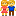 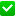 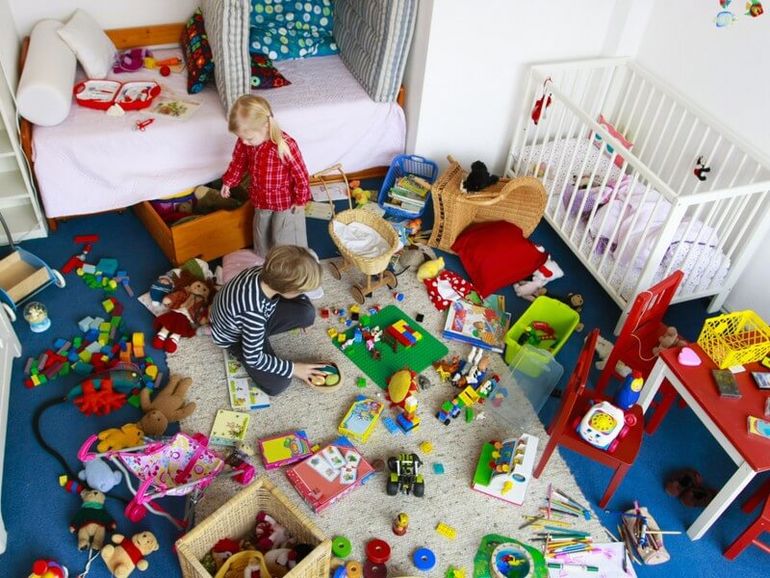 